               SPONSORSHIP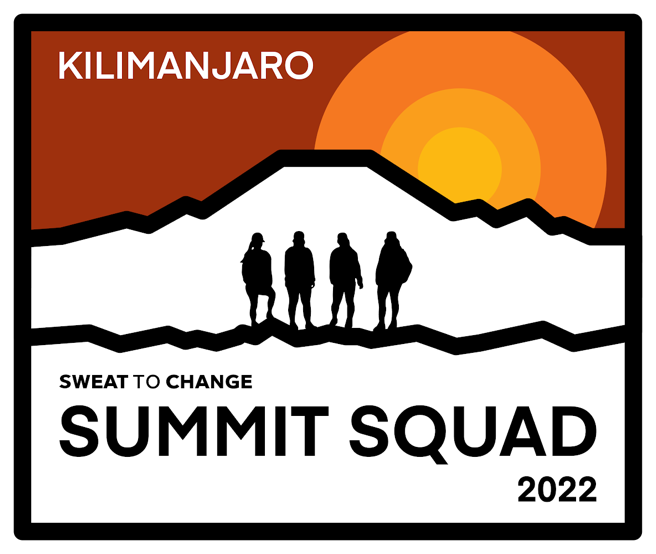                   OPPORTUNITIES                 AUG 10-17th, 2022 EXPEDITION                MOUNT KILIMANJARO, AFRICA                                                                           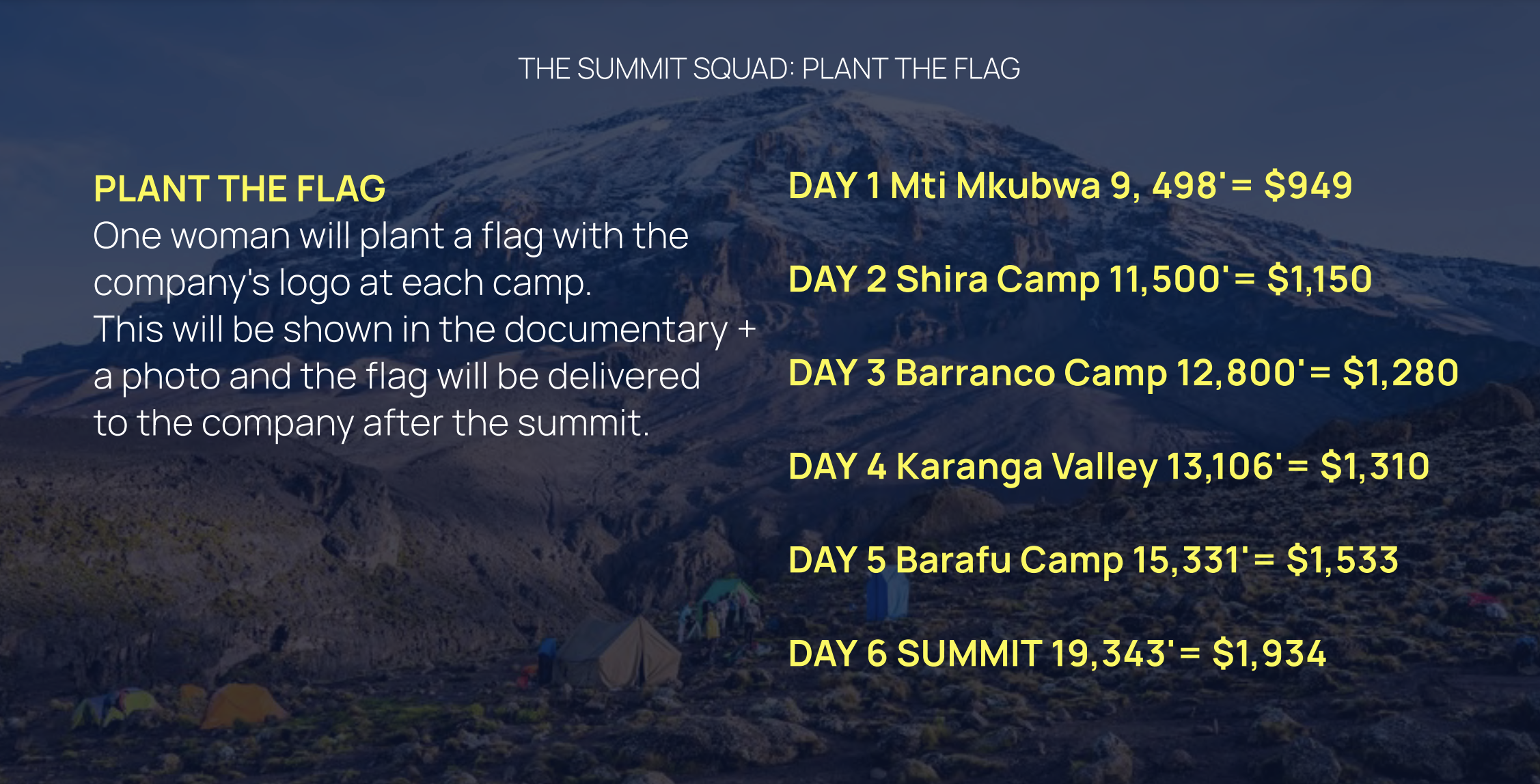 